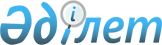 И.М.Кравченко, Ғ.К.Әмiрин туралыҚазақстан Республикасы Үкіметінің 2004 жылғы 24 желтоқсандағы N 1357 Қаулысы

      Қазақстан Республикасының Үкiметi  ҚАУЛЫ ЕТЕДI: 

      Иван Михайлович Кравченко Қазақстан Республикасы Индустрия және сауда бiрiншi вице-министрi болып тағайындалсын, басқа жұмысқа ауысуына байланысты Ғұсман Кәрiмұлы Әмiрин бұл қызметтен босатылсын.       Қазақстан Республикасының 

      Премьер-Mинистрі 
					© 2012. Қазақстан Республикасы Әділет министрлігінің «Қазақстан Республикасының Заңнама және құқықтық ақпарат институты» ШЖҚ РМК
				